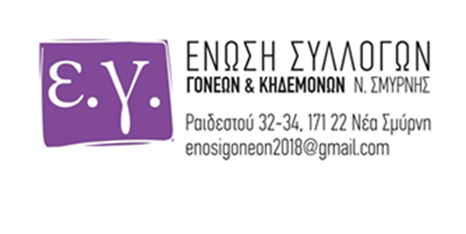                                                                                                                                           Νέα Σμύρνη, 25/04/23     Η Ένωση Συλλόγων Γονέων και Κηδεμόνων Νέας Σμύρνης κατέδειξε εξ’ αρχής, με σοβαρότητα και υπευθυνότητα, την επιτακτική ανάγκη άμεσης διευθέτησης του κρίσιμου ζητήματος του 6ου  Νηπιαγωγείου που απειλείται με λουκέτο εξαιτίας υφιστάμενης διαταγής έξωσης από τους κατά το 1/3 ιδιοκτήτες του οικοπέδου.   Επισημαίνουμε ότι στις 21.01.2023 διαμηνύσαμε εγγράφως τη διαμαρτυρία μας και τον έντονο προβληματισμό μας προς τη Δημοτική Αρχή για την ολιγωρία και τον εφησυχασμό που επέδειξε στην ουσιαστική αντιμετώπιση του προβλήματος με αποτέλεσμα - μετά και την απορριπτική απόφαση επί των ασφαλιστικών μέτρων στις αρχές Απριλίου - να οδηγηθούμε στο σημερινό αδιέξοδο.   Η Ένωση μας με σεβασμό στα μέλη της και τον σκοπό ύπαρξής της, μακριά από μικροπολιτικές κραυγές και ψηφοθηρικές μεθοδεύσεις ενόψει των επικείμενων εθνικών και αυτοδιοικητικών εκλογών, καλεί τον Δήμο Νέας Σμύρνης και κάθε αρμόδια Αρχή να προβούν άμεσα στις κάτωθι ενέργειες, προκειμένου να εξασφαλιστεί η απρόσκοπτη λειτουργία του 6ου Νηπιαγωγείου στις υφιστάμενες εγκαταστάσεις:- Να υλοποιηθεί η από 29.09.2022 ομόφωνη απόφαση του Δημοτικού Συμβουλίου για την επανεπιβολή απαλλοτρίωσης του οικοπέδου που στεγάζει το  6ο Νηπιαγωγείο.- Να καταβληθεί εντός των προβλεπόμενων προθεσμιών το ποσό της αποζημίωσης για όλο το οικόπεδο στο Παρακαταθηκών, ώστε να μην επαναληφθεί η αστοχία της προηγούμενης απαλλοτρίωσης που ακυρώθηκε εξαιτίας της αδυναμίας του Δήμου να ανταποκριθεί στις υποχρεώσεις του.- Να επισπεύσει η Περιφέρεια την έγκριση της παραπάνω απόφασης.   Η δυσοίωνη προοπτική να κλείσει ένα σχολείο της πόλης, μας βρίσκει κάθετα αντίθετους και, ταυτόχρονα, αποφασισμένους να αποτρέψουμε κάθε τέτοιο ενδεχόμενο. Μέχρι, λοιπόν, να ολοκληρωθούν όλες οι διαδικασίες και να λήξει αισίως το ζήτημα της απαλλοτρίωσης δηλώνουμε:- Δεν θα δεχτούμε καμία μεταστέγαση του 6ου Νηπιαγωγείου σε άλλη κτιριακή μονάδα και καμία συγχώνευση των τμημάτων του με τμήματα όμορων νηπιαγωγείων.- Είμαστε αποφασισμένοι να αποτρέψουμε με την δυναμική μας παρουσία στο χώρο κάθε απόπειρα έξωσης των μαθητών και των εκπαιδευτικών από το εκπαιδευτικό τους περιβάλλον.   Είναι η μόνη ρεαλιστικά αποτελεσματική ενέργεια για την υπεράσπιση και διάσωση του νηπιαγωγείου και ζητάμε από όλες τις δημοτικές παρατάξεις να σταθούν στο πλευρό μας!Για το ΔΣΗ Πρόεδρος                                                                              Η Γ.ΓραμματέαςΜπεχλιβανίδη Τάνια                                                                 Δασύρα Φραντζέσκα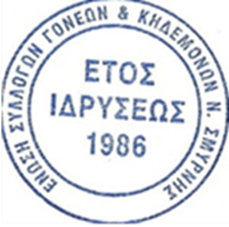 